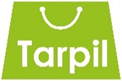 ………………………..        (miejscowość i data)Zgoda rodzicówWyrażam zgodę na udział mojego dzieckaImię …………………………………………………………………………………………Nazwisko …………………………………………………………………………………………w konkursie plastycznym oraz na przetwarzanie danych osobowych mojego dziecka do celów konkursu zgodnie z ustawą z 10 maja 2018 r. o ochronie danych osobowych ( Dz.U. z 2018 r. pozycja 1000 z póź. zm.)                                                                                  ………………………………………………podpis rodzica/prawnego opiekunaWyrażam zgodę na wykorzystanie pracy mojego dziecka oraz jego wizerunku w ramach konkursu na stronach internetowych oraz publikacjach organizatorów w/w konkursu                                                                         ………………………………………………podpis rodzica/prawnego opiekuna